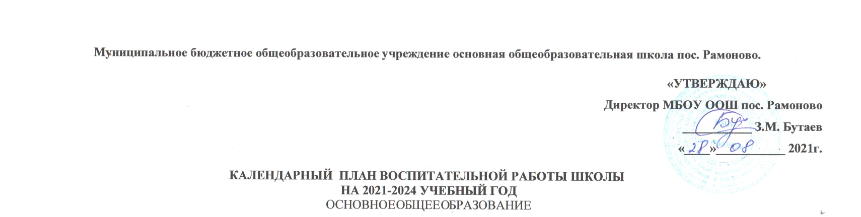 Направление воспитательной работы-модули Название мероприятияКлассСрокиОтветственныеМОДУЛЬ «КЛЮЧЕВЫЕ ОБЩЕШКОЛЬНЫЕ ДЕЛА»День знанийТоржественная линейка5-9  сентябрь Заместитель директора по ВРМОДУЛЬ «КЛЮЧЕВЫЕ ОБЩЕШКОЛЬНЫЕ ДЕЛА»Всероссийская акция «Дни финансовой грамотностив учебных заведениях» 5-9сентябрь - октябрьЗаместитель директора по ВР Классные руководителиМОДУЛЬ «КЛЮЧЕВЫЕ ОБЩЕШКОЛЬНЫЕ ДЕЛА»День солидарности в борьбес терроризмом (3 сентября)5-93 сентябряЗаместитель директора по ВРКлассные руководителиМОДУЛЬ «КЛЮЧЕВЫЕ ОБЩЕШКОЛЬНЫЕ ДЕЛА»День начала блокады Ленинграда5-98 сентябряЗаместитель директора по ВРКлассные руководителиМОДУЛЬ «КЛЮЧЕВЫЕ ОБЩЕШКОЛЬНЫЕ ДЕЛА»Организация участия школьников во Всероссийской олимпиаде по разным предметам:Проведение школьного тура предметных олимпиадПодведение итогов.5-9октябрьЗаместители директора по УРУчителя-предметникиКлассные руководителиМОДУЛЬ «КЛЮЧЕВЫЕ ОБЩЕШКОЛЬНЫЕ ДЕЛА»Урок памяти (День памяти политических репрессий)5-9третья неделя октябряУчителя историиМОДУЛЬ «КЛЮЧЕВЫЕ ОБЩЕШКОЛЬНЫЕ ДЕЛА»День словаря5-922октябряУчителя русского языкаМОДУЛЬ «КЛЮЧЕВЫЕ ОБЩЕШКОЛЬНЫЕ ДЕЛА»День рождения Суворова 5-924 октябряУчитель историиМОДУЛЬ «КЛЮЧЕВЫЕ ОБЩЕШКОЛЬНЫЕ ДЕЛА»Организация участия школьников во Всероссийской олимпиаде по разным предметам:Проведение районного тура предметных олимпиадПодведение итогов.5-9ноябрьЗаместитель директора по УРУчителя-предметникиКлассные руководителиМОДУЛЬ «КЛЮЧЕВЫЕ ОБЩЕШКОЛЬНЫЕ ДЕЛА»День народного единства5-9 ноябрьЗаместитель директора по ВРКлассные руководителиМОДУЛЬ «КЛЮЧЕВЫЕ ОБЩЕШКОЛЬНЫЕ ДЕЛА»Международный Деньтолерантности 5-9 16 ноябряПедагог-психологКлассные руководителиМОДУЛЬ «КЛЮЧЕВЫЕ ОБЩЕШКОЛЬНЫЕ ДЕЛА»День матери в России5-9ноябрьЗаместитель директора по ВР Классные руководителиМОДУЛЬ «КЛЮЧЕВЫЕ ОБЩЕШКОЛЬНЫЕ ДЕЛА»МОДУЛЬ «КЛЮЧЕВЫЕ ОБЩЕШКОЛЬНЫЕ ДЕЛА»День неизвестного солдата (3 декабря)5-9декабрьЗаместитель директора по ВРКлассные руководителиМОДУЛЬ «КЛЮЧЕВЫЕ ОБЩЕШКОЛЬНЫЕ ДЕЛА»День Героев Отечества5-99 декабряЗаместитель директора по ВР Классные руководителиМОДУЛЬ «КЛЮЧЕВЫЕ ОБЩЕШКОЛЬНЫЕ ДЕЛА»День прорыва блокады Ленинграда (18 января) День снятия блокады Ленинграда (27 января)5-9январьЗаместитель директора по ВРКлассные руководителиМОДУЛЬ «КЛЮЧЕВЫЕ ОБЩЕШКОЛЬНЫЕ ДЕЛА»Организация и проведение выставок:Патриотического плакатаклассы)5-9январьЗаместитель директора по ВРМОДУЛЬ «КЛЮЧЕВЫЕ ОБЩЕШКОЛЬНЫЕ ДЕЛА»Неделя памяти блокады Ленинграда.Уроки мужества ко дню снятия блокады Ленинграда.5-9январьЗаместитель директора по ВРКлассные руководителиМОДУЛЬ «КЛЮЧЕВЫЕ ОБЩЕШКОЛЬНЫЕ ДЕЛА»Неделя воинской славыДень памяти о россиянах, исполнявших служебный долг за пределами Отечества.Патриотическое мероприятие, посвящённое	Дню памяти о россиянах, исполнявших служебный долг за пределами Отечества  «ЭХО АФГАНСКОЙ ВОЙНЫ».5-9февральЗаместитель директора по ВРКлассные руководителиМОДУЛЬ «КЛЮЧЕВЫЕ ОБЩЕШКОЛЬНЫЕ ДЕЛА»День воссоединения Крыма с Россией (18 марта)5-9мартЗаместитель директора по ВР Классные руководителиМОДУЛЬ «КЛЮЧЕВЫЕ ОБЩЕШКОЛЬНЫЕ ДЕЛА»День партизанской славы (29 марта)5-9мартЗаместитель директора по ВР Классные руководителиМОДУЛЬ «КЛЮЧЕВЫЕ ОБЩЕШКОЛЬНЫЕ ДЕЛА»Проведение цикла мероприятий гражданско-патриотической направленности:Проведение тематических экскурсий «Дорогами Победы»Проведение ученических исторических чтений «История моей семьи в истории моей страны», подготовка к участию в районном конкурсе исследовательских работ учащихся Проведение встреч с ветеранами и участниками Великой Отечественной Войны5-9апрельЗаместитель директора по ВР Классные руководителиМОДУЛЬ «КЛЮЧЕВЫЕ ОБЩЕШКОЛЬНЫЕ ДЕЛА»План по антитеррористическому просвещению5-9В течение учебного годаЗаместитель директора по ВР Классные руководителиМОДУЛЬ «КЛЮЧЕВЫЕ ОБЩЕШКОЛЬНЫЕ ДЕЛА»План по патриотическому воспитанию5-9В течение учебного годаЗаместитель директора по ВР Классные руководителиМОДУЛЬ «КЛЮЧЕВЫЕ ОБЩЕШКОЛЬНЫЕ ДЕЛА»Международный день школьных библиотек5-9октябрьЗаместитель директора по ВРКлассные руководителиМОДУЛЬ «КЛЮЧЕВЫЕ ОБЩЕШКОЛЬНЫЕ ДЕЛА»Организация участия школьников во Всероссийской олимпиаде по разным предметам:Проведение районного тура предметных олимпиадПодведение итогов, награждение победителей5-9декабрьЗаместитель директора по УРУчителя-предметникиКлассные руководителиМОДУЛЬ «КЛЮЧЕВЫЕ ОБЩЕШКОЛЬНЫЕ ДЕЛА»Международный день инвалидов5-9 декабрьЗаместитель директора по ВР Классные руководителиМОДУЛЬ «КЛЮЧЕВЫЕ ОБЩЕШКОЛЬНЫЕ ДЕЛА»Конкурс новогоднего оформления кабинетов5-9декабрьЗаместитель директора по ВР Классные руководителиМОДУЛЬ «КЛЮЧЕВЫЕ ОБЩЕШКОЛЬНЫЕ ДЕЛА»Новогодний карнавал5-9декабрьЗаместитель директора по ВР Классные руководителиМОДУЛЬ «КЛЮЧЕВЫЕ ОБЩЕШКОЛЬНЫЕ ДЕЛА»Итоги  I полугодия5-9декабрьЗаместитель директора по ВР Классные руководителиВахта памяти  «Ленинградский День Победы»5-9январьЗаместитель директора по ВР Классные руководителиДень российской науки (8 февраля)5-9февральЗаместитель директора по ВРКлассные руководителиДень защитника Отечества  (23 февраля)5-9февральЗаместитель директора по ВР Классные руководителиМеждународный женский день (8 марта)5-9мартЗаместитель директора по ВРКлассные руководителиВсероссийская неделя детской и юношеской книги5-922 марта-27 мартаЗаместитель директора по ВР Классные руководителиДень пожарной охраны. Тематический урок ОБЖ5-930 апрельПедагог ОБЖДень космонавтики.Гагаринский урок «Космос - это мы».5-9апрельЗаместитель директора по ВР Классные руководителиДень здоровья5-9апрельЗаместитель директора по ВР Учитель биологииМесячник по благоустройству5-9 апрельЗаместитель директора по ВР Классные руководителиДень Победы советского народа в Великой Отечественной войне.5-9майЗаместитель директора по ВР Классные руководителиДень славянской письменности и культуры5-9майЗаместитель директора по ВР Учителя русского языка и литературыПоследний звонок5-9 майЗаместитель директора по ВР Классные руководителиОрганизация участия школьников в олимпиадах, в том числе в интернет-олимпиадах по различным направлениям науки и техники, использование сетевых интернет- ресурсов для самореализации учащихся5-9в течениеучебного годаЗаместители директора по УРЗаместитель директора по ВР Классные руководителиМОДУЛЬ «ШКОЛЬНЫЙ УРОК»Согласно индивидуальным планам работы учителей-предметников.Согласно индивидуальным планам работы учителей-предметников.Согласно индивидуальным планам работы учителей-предметников.Согласно индивидуальным планам работы учителей-предметников.МОДУЛЬ «КЛАССНОЕ РУКОВОДСТВО»МО «Планирование воспитательной работы на 2021– 2022» Методическая помощь начинающим классным руководителям5-9 сентябрьЗаместитель директора по ВРКлассные руководителиМОДУЛЬ «КЛАССНОЕ РУКОВОДСТВО»Тематические консультации для классных руководителей5-9 октябрьЗаместители директора по ВР МО классных руководителейМОДУЛЬ «КЛАССНОЕ РУКОВОДСТВО»Рейд «Внешний вид ученика»5-9 октябрьЗаместители директора по ВР МО классных руководителейМОДУЛЬ «КЛАССНОЕ РУКОВОДСТВО»Проведение расширенного МО классных руководителей для подведения промежуточных итогов воспитательной деятельности классов и школы.5-9октябрьЗаместители директора по ВР Председатель МО классных руководителейМОДУЛЬ «КЛАССНОЕ РУКОВОДСТВО»Выборочная проверка рабочей документации классных руководителей:Календарное планирование на четверть и на годЖурнал инструктажа учащихся по ТБ во время проведения экскурсий и других внеклассных и внешкольных мероприятийПроверка дневников учащихся по классам и параллелям с последующим анализом состояния документа5-9 октябрьЗаместители директора по ВР  МО классных руководителейМОДУЛЬ «КЛАССНОЕ РУКОВОДСТВО»Мониторинг состояния работы с родителями учащихся.5-9октябрьЗаместители директора по ВР МО классных руководителейМОДУЛЬ «КЛАССНОЕ РУКОВОДСТВО»Проверка дневников учащихся по классам и параллелям с последующим анализом состояния документа5-9 октябрьЗаместители директора по ВР МО классных руководителейМОДУЛЬ «КЛАССНОЕ РУКОВОДСТВО»Школьный семинар для классных руководителей по проблемам воспитания с привлечением специалистов.5-9 ноябрьПредседатель МОМОДУЛЬ «КЛАССНОЕ РУКОВОДСТВО»Мониторинг состояния работы с родителями учащихся5-9декабрьКлассные руководителиМОДУЛЬ «КЛАССНОЕ РУКОВОДСТВО»Контроль работы классных и общешкольного родительских комитетов5-9декабрьАдминистрация школыМОДУЛЬ «КЛАССНОЕ РУКОВОДСТВО»Проведение расширенного МО классных руководителей для подведения промежуточных итогов воспитательной деятельности классов и школы.5-9 декабрьПредседатель МОМОДУЛЬ «КЛАССНОЕ РУКОВОДСТВО»Выборочная проверка рабочей документации классных руководителей:Календарное планирование на четверть и на годЖурнал инструктажа учащихся по ТБ во время проведения экскурсий и других внеклассных и внешкольных мероприятийПроверка дневников учащихся по классам и параллелям с последующим анализом состояния документа5-9декабрьЗаместитель директора по ВРМОДУЛЬ «КЛАССНОЕ РУКОВОДСТВО»Проверка дневников учащихся по классам и параллелям с последующим анализом состояния документа5-9 декабрьЗаместитель директора по ВРМОДУЛЬ «КЛАССНОЕ РУКОВОДСТВО»Проведение расширенного МО классных руководителей для подведения промежуточных итогов воспитательной деятельности классов и школы.5-9 мартЗаместитель директора по ВР Классные руководителиПредседатель МОМОДУЛЬ «КЛАССНОЕ РУКОВОДСТВО»Выборочная проверка рабочей документации классных руководителей:Календарное планирование на четверть и на годЖурнал инструктажа учащихся по ТБ во время проведения экскурсий и других внеклассных и внешкольных мероприятийПроверка дневников учащихся по классам и параллелям с последующим анализом состояния документа5-9мартЗаместитель директора по ВР МОДУЛЬ «КЛАССНОЕ РУКОВОДСТВО»Мониторинг состояния работы с родителями учащихся.5-9мартЗаместитель директора по ВР МОДУЛЬ «КЛАССНОЕ РУКОВОДСТВО»Проверка дневников учащихся по классам и параллелям с последующим анализом состояния документа5-9 мартЗаместитель директора по ВРМОДУЛЬ «КЛАССНОЕ РУКОВОДСТВО»Журнал инструктажа учащихся по ТБ во время проведения экскурсий и других внеклассных и внешкольных мероприятий5-9мартЗаместитель директора по ВРМОДУЛЬ «КЛАССНОЕ РУКОВОДСТВО»Сдача отчётов о проведённой воспитательной работе за прошедший год, полного анализа деятельности классного руководителя, постановка целей и задач на следующий учебный год.Оформление классной документации.Подготовка общешкольного информационно-аналитического отчёта по воспитательной работе.Размещение информации по итогам воспитательной работы на сайте школы.5-9 май-июньЗаместитель директора по ВРМОДУЛЬ «КЛАССНОЕ РУКОВОДСТВО»Журнал инструктажа учащихся по ТБ во время проведения экскурсий и других внеклассных и внешкольных мероприятий5-9 майЗаместитель директора по ВРМОДУЛЬ «КЛАССНОЕ РУКОВОДСТВО»Тематические консультации для классных руководителей: изучение государственных символов Российской Федерациизащита прав ребенкаосновные формы и направления работы с семьейразвитие коллектива классапрофилактика девиантного поведения учащихсясотрудничество с правоохранительными органамитематика и методика проведения классных часованализ эффективности воспитательного процесса в классахоткрытые классные часы: формы и методики проведения, цели и задачи, прогнозы и результаты.5-9в течениеучебного годаЗаместитель директора по ВРУчастие классных руководителей в конференциях, семинарах, круглых столах районного, регионального и всероссийского уровня.Представление опыта воспитательной работы классных руководителей и школы на школьном сайте, а также в социальных сетях и в других интернет -ресурсах с целью его популяризации; 5-9 в течениеучебного годаЗаместитель директора по ВРКлассные руководителиУчастие классных руководителей и педагогов дополнительного образования в профессиональных конкурсах в рамках ПНП «Образование»: «Сердце отдаю детям», «Воспитать человека», «Лучший классный руководитель» и др.5-9в течениеучебного годаЗаместитель директора по ВРПрохождение курсов повышения квалификации для педагогов - классных руководителей, специалистов воспитательной службы и педагогов дополнительного образования:5-9 в течениеучебного годаЗаместитель директора по ВРУчастие в мониторинговых исследованиях по проблемам воспитательной работы, проводимых в районе и городе5-9 в течениеучебного годаЗаместитель директора по ВРПосещение открытых мероприятий по учебным предметам, анализ воспитательных задач и целей с последующим обсуждением5-9в течениеучебного годаЗаместитель директора по ВРПосещение уроков и предметных недель, посвящённых учебным предметам с последующим обсуждением и анализом итогов проведённых мероприятий;5-9в течениеучебного годаЗаместители директора по УВРМониторинги по классам и параллелям:Уровня воспитанности учащихся;Уровня правовой образованности учащихся;Уровня активности участия учащихся во внеклассных и внешкольных мероприятиях5-9 в течениеучебного годаЗаместитель директора по ВРСоциальный педагог Педагог - психологМОДУЛЬ «КУРСЫ ВНЕУРОЧНОЙ  ДЕЯТЕЛЬНОСТИ»Данный модуль реализуется в соответствии с учебными планами внеурочной деятельности (Кружковая работа).Данный модуль реализуется в соответствии с учебными планами внеурочной деятельности (Кружковая работа).Данный модуль реализуется в соответствии с учебными планами внеурочной деятельности (Кружковая работа).Данный модуль реализуется в соответствии с учебными планами внеурочной деятельности (Кружковая работа).МОДУЛЬ «РАБОТА С РОДИТЕЛЯМИ»Участие в акции по безопасности дорожного движения «Родители-водители»5-9 сентябрьОтветственный за ПДДТТМОДУЛЬ «РАБОТА С РОДИТЕЛЯМИ»Мероприятия, направленные на формирование компетентной родительской общественности школы:Участие родителей в формировании Совета родителей школы;Участие родителей в работе Совета школы. Формирование общешкольного родительского комитета;5-9 сентябрьЗаместители директора по УВРЗаместители директора по ВРКлассные руководителиМОДУЛЬ «РАБОТА С РОДИТЕЛЯМИ»Общешкольное родительское собрание5-9октябрьЗаместители директора по УВРЗаместители директора по ВРКлассные руководителиМОДУЛЬ «РАБОТА С РОДИТЕЛЯМИ»Международный	день семьи.5-9 майЗаместитель директора по ВР Классные руководителиМОДУЛЬ «РАБОТА С РОДИТЕЛЯМИ»Знакомство родительской общественности с нормативными документами, регламентирующими деятельность школы:Всеобщая декларация прав человека,Декларация прав ребёнка,Конвенция о правах ребёнка,Конституция РФ,Семейный кодекс,Закон об образовании,Устав ОО.Работа родительского лектория с привлечением специалистов: работников здравоохранения, психологов, социологов, работников МВД, прокуратуры и др.Работа Совета по профилактике с участием родителей по коррекции поведения и успеваемости учащихся, склонных к нарушениям различного характера  Консультации для родителей учащихся по вопросам воспитания, образования, профориентации и др.Посещение уроков представителями родительской общественностиВстречи с администрацией школы и учителями-предметниками для выработки стратегии совместной деятельности по повышению уровня образованности и воспитанности учащихся5-9 в течениеучебного годаЗаместители директора по УРЗаместитель директора по ВРМОДУЛЬ «РАБОТА С РОДИТЕЛЯМИ»Проведение «Дня открытых дверей» для родителей с возможностью посещения учебных и внеклассных занятий5-9по плану школыЗаместители директора по УРЗаместитель директора по ВРМОДУЛЬ «РАБОТА С РОДИТЕЛЯМИ»Проведение родительских собраний различной воспитательной тематики:О внутришкольном распорядкеО формировании  здорового  образа жизниО безопасном поведении учащихся в школе, общественных местах и домаО психофизическом развитии детей и подростковО подготовке к итоговым аттестациям в режиме ГИАУчастие несовершеннолетних в несанкционированных митингах и акцияхО режиме дня школьниковО соблюдении принципов информационной безопасности учащихсяО школьном пропускном режиме и обеспечении безопасности детей, находящихся в школеО профилактике применения  насилия в семьеО родительском контроле за поведением несовершеннолетних5-9в течениеучебного годаЗаместители директора по УРЗаместитель директора по ВРКлассные руководителиМОДУЛЬ «РАБОТА С РОДИТЕЛЯМИ»Контроль работы  классных  и общешкольного  родительских комитетов.5-9 в течениеучебного годаЗаместители директора по УРЗаместитель директора по ВРКлассные руководителиМОДУЛЬ «РАБОТА С РОДИТЕЛЯМИ»Работа родительских комитетов классов и школы:Подготовка и проведение конференции школьной родительской общественности Организация работы родительских университетов с участием специалистов в области юриспруденции, здравоохранения, педагогики, психологии.Тематические беседы для педагогического коллектива под общей темой «Семья и законы»Тематические родительские собрания, посвящённые вопросам безопасного поведения детей  в рамках родительского всеобуча5-9в течениеучебного годаЗаместители директора по УРЗаместитель директора по ВРКлассные руководителиМОДУЛЬ «РАБОТА С РОДИТЕЛЯМИ»Работа родительских комитетов классов и школы:Подготовка и проведение конференции школьной родительской общественности Организация работы родительских университетов с участием специалистов в области юриспруденции, здравоохранения, педагогики, психологии.Тематические беседы для педагогического коллектива под общей темой «Семья и законы»Тематические родительские собрания, посвящённые вопросам безопасного поведения детей  в рамках родительского всеобучаМОДУЛЬ  «САМОУПРАВЛЕНИЕ»Заседания Совета старшеклассников7-91 раз в месяцЗаместитель директора по ВРСовет лидеровМОДУЛЬ  «САМОУПРАВЛЕНИЕ»Сбор представителей классов5-9сентябрьЗаместитель директора по ВРСовет лидеровМОДУЛЬ  «САМОУПРАВЛЕНИЕ»Сбор Совета лидеров и представителей классов5-91 раз в месяцЗаместитель директора по ВРСовет лидеровМОДУЛЬ  «САМОУПРАВЛЕНИЕ»Создание Советов Дела 5-9По необходимостиЗаместитель директора по ВРСовет лидеровМОДУЛЬ  «САМОУПРАВЛЕНИЕ»Сбор активов классов5-9По необходимостиКлассные руководителиМОДУЛЬ  «САМОУПРАВЛЕНИЕ»Участие в школьных мероприятиях и в мероприятиях по плану района.5-9В течение учебного годаСовет лидеровЗаместитель директора по ВРМОДУЛЬ  «САМОУПРАВЛЕНИЕ»Участвовать в проектах, акция и мероприятиях   РДШ 5-9В течение учебного годаСовет ЛидеровМОДУЛЬ  «ПРОФОРИЕНТАЦИЯ»Единый урок «Ты – предприниматель»5-9апрельЗаместитель директора по ВР Классные руководителиМОДУЛЬ  «ПРОФОРИЕНТАЦИЯ»Участие в федеральном проекте «Успех каждого ребенка» национального проекта «Образование» на портале «ПроеКТОриЯ»5-9в течениеучебного годаЗаместители директора по ВР учителя предметникиМОДУЛЬ  «ПРОФОРИЕНТАЦИЯ»Всероссийская акция " Урок цифры"5-9в течениеучебного годаЗаместители директора по ВР учителя информатикиМОДУЛЬ  «ПРОФОРИЕНТАЦИЯ»	Организация 	тематических классных часов  5-9В течение годаКлассные руководителиМОДУЛЬ  «ПРОФОРИЕНТАЦИЯ»Поведение классных мероприятий «Профессии наших родителей»  5-9В течение годаКлассные руководителиМОДУЛЬ  «ПРОФОРИЕНТАЦИЯ»Организация и проведение экскурсий на различные предприятия 5-9В течение годаКлассные руководителиПосещение районных и городских мероприятий профориентационной направленности:Ярмарка профессийГоризонты образованияМир профессийЗнакомство с принципами работы Биржи 5-9в течениеучебного годаПедагог психологКлассные руководителиМОДУЛЬ «ПРОФИЛАКТИКА»Организация работы социальной службы школы:Утверждение планов работы педагога-психологаУтверждение графика проведения мероприятий, направленных на сохранение и улучшение социального климата в школьном коллективеСоставление социального паспорта школы на основании социальных паспортов классов5-9Август-сентябрьЗаместитель директора по ВРПедагог-психологАкция «Внимание – дети!»Обновление информационных материалов на стендах в холле школы, классные уголки«Правила дорожного движения»Беседы:Твой путь в школу (самый безопасный маршрут).Как мы знаем правила дорожного движения.Наш путь в школу и новые безопасные маршруты.Беседы и практические занятия:Наш безопасный путь в школу.Основные правила дорожного движения на городских улицах.Правила дорожного движения – закон улиц и дорог.Будь бдителен по дороге в школу. Опасные ситуации на дороге.Беседы и практические занятия:Правила дорожного движения – закон жизни.Обязанности водителей, пешеходов и пассажиров.Конкурс детского творчества «Дорога и мы»: школьный этапПроведение занятия «Безопасный путь в школу и домой», создание индивидуальных маршрутов учащихся5-9Август-сентябрьЗаместитель директора по ВРКлассные руководители Декада информационно-просветительских мероприятий, направленных на противодействие терроризму, экстремизму, фашизму.Урок-конференция «Терроризм – угроза обществу 21 века». (5-8 классы)Тематический урок «Понятие террор и терроризм» (9 класс)Классный час «Осторожно, экстремизм» (5 классы)5-9первая неделя сентябряЗаместитель директора по ВРКлассные руководителиНеделя безопасности детей и подростков.Классный час «День Интернета в России» (1-9 классы)Тематическое занятие «Безопасность несовершеннолетних в глобальной сети и социуме»5-9первая неделя сентябряЗаместитель директора по ВРКлассные руководителиОперативно – профилактическое мероприятие «Школа»:Родительские собрания «Дети идут в школу»Классные часы «Как я готов к школе»Рейд по проверке посещаемости, внешнего вида  и готовности к занятиям.5-9сентябрьЗаместитель директора по ВРКлассные руководителиВсероссийский урок безопасности школьников в сети Интернет: Урок - беседа «10 правил безопасности в интернете» (5-8 классы)Тематическое занятие «Киберугрозы современности: главные правила их распознавания и предотвращения» (9 класс)5-9октябрьЗаместитель директора по ВРКлассные руководителиСоциально-педагогическое тестирование5-9октябрьЗаместитель директора по ВР Педагог-психологМесяц правовых знанийВикторина «Твои права и обязанности»Дискуссия «Тревожная кнопка»Викторина «На страже порядка»День прав человека. «Уроки правовой грамотности»Классный час «День Конституции Российской Федерации. Конституция – основной закон нашей жизни»Классный час «Международный день борьбы с коррупцией»5-9ноябрь – декабрьЗаместитель директора по ВРКлассные руководителиМеждународный день борьбы с коррупцией.Тематические классные часы5-9декабрьЗаместитель директора по ВР Классные руководителиВсероссийская акция «Час кода»5-9декабрьЗаместитель директора по ВР Учителя информатикиМеждународный день прав человека (10 декабря)5-9декабрьЗаместитель директора по ВР Классные руководителиДень Конституции Российской Федерации (12 декабря)5-9декабрьЗаместитель директора по ВР Классные руководителиОрганизация и проведение выставок :Презентаций на тему «Мы разные – мы вместе!»;Выставка поделок  «Волшебный мир бумаги».5-9февральЗаместитель директора по ВР Классные руководителиНеделя безопасного интернета «Безопасность в глобальной сети»Профилактическая беседа - диалог с учащимися «Безопасность в интернете» Профилактическая беседа безопасность. Административная и уголовная ответственность»Тематический урок «Интернет – друг или враг?»5-9февральЗаместитель директора по ВР Классные руководителиДекада ЗОЖ5-9апрельЗаместитель директора по ВРУчителя физической культурыМесячник медиации5-9апрельЗаместитель директора по ВР Классные руководителиОрганизация работы по формированию и развитию навыков здорового образа жизни в соответствии  с целевыми программами РФ :Программа «Комплексные меры по противодействию злоупотребления нарк. средствами и их незаконному обороту »5-9апрельПедагог – психологУчителя физической культурыКлассные руководителиЕдиный день детского телефона доверия5-9майЗаместитель директора по ВР Классные руководителиАкция «Внимание дети!»Единый день детской дорожной безопасности5-9майПедагог –организатор ОБЖКлассные руководителиПоддержка неполных, многодетных и малообеспеченных семей:Психологические консультации по вопросам семьи, воспитания детей, помощи в трудных жизненных ситуацияхОрганизация отдыха детей в дни школьных каникул5-9в течениеучебного годаКлассные руководителиУчастие в мероприятиях КДН профилактической направленности5-9в течениеучебного годаКлассные руководителиУчастие в районных и городских Круглых столах, посвящённых здоровьесберегающим технологиям5-9в течениеучебного годаСовместная деятельность с КДН по формированию навыков здорового образа жизни, коррекции девиантного поведения, здоровьесберегающим технологиям5-9в течениеучебного годаКлассные руководителиУчастие в мероприятиях КДН профилактической направленности5-9в течениеучебного годаКлассные руководителиПсихолого-педагогическое направление:Организация школьной прикладной психодиагностики для определения путей и форм оказания помощи детям, испытывающим трудности в обучении и общенииВыбор средств и форм психологического сопровождения школьниковПсихокоррекционная и развивающая работа со школьникамиКонсультирование и просвещение учащихся, педагогов и родителейРабота с одарёнными детьми по методике Лейтеса и БабаевойОрганизация развивающих игр, тренингов, индивидуальных занятий 5-9в течениеучебного годаКлассные руководителиПедагог- психологМедико-социальное направление:Организация профилактических бесед с учащимися о формировании здорового образа жизниБеседы о привычках, полезных и вредныхБеседы о режиме дня школьникаБеседы и внеклассные мероприятия, посвящённые организации здорового питания школьниковВыпуск стенной газеты «Здоровье- это здорово!» Профилактические мероприятия, направленные на предупреждение девиантного поведения подростковВыявление учащихся, склонных к противоправному поведению, и коррекция дальнейшего поведенияОрганизация Совета по профилактике правонарушений несовершеннолетних. Ведение внутришкольного учета учащихся, склонных к девиантному поведению, коррекцонные мероприятия по предотвращению правонарушенийВыявление неблагополучных семей и контроль за процессом внутрисемейного воспитания. Проведение бесед с родителями и учащимися по правовым вопросам5-9в течениеучебного годаПедагог-психологКлассные руководителиПрограмма асоциального поведения5-9в течениеучебного годаЗаместитель директора по ВРПедагог-психологКлассные руководителиПлан работы Совета по профилактике5-9в течениеучебного годаЗаместитель директора по ВРПедагог-психологКлассные руководителиПлан работы Службы медиации5-9в течениеучебного годаЗаместитель директора по ВРПедагог-психологКлассные руководителиМОДУЛЬ «ДЕТСКИЕ ОБЩЕСТВЕННЫЕ ОБЪЕДИНЕНИЯ»Акция «Чистый  город»5-9сентябрь, апрельЗаместитель директора по ВРКлассные руководителиМОДУЛЬ «ДЕТСКИЕ ОБЩЕСТВЕННЫЕ ОБЪЕДИНЕНИЯ»Всемирный день защиты животных5-94 октябряКлассные руководителиМОДУЛЬ «ДЕТСКИЕ ОБЩЕСТВЕННЫЕ ОБЪЕДИНЕНИЯ»Районная акция «Переменка здоровья»5-9октябрьЗаместитель директора по ВРКлассные руководителиМОДУЛЬ «ДЕТСКИЕ ОБЩЕСТВЕННЫЕ ОБЪЕДИНЕНИЯ»Эколого-благотворительный проекты «Дорогою добра», «Добро не уходит на каникулы, «Большая перемена»5-9ноябрьЗаместитель директора по ВР Классные руководителиМОДУЛЬ «ДЕТСКИЕ ОБЩЕСТВЕННЫЕ ОБЪЕДИНЕНИЯ»Районная акция «День неизвестного солдата»5-9декабрьЗаместитель директора по ВР Классные руководителиМОДУЛЬ «ДЕТСКИЕ ОБЩЕСТВЕННЫЕ ОБЪЕДИНЕНИЯ»Акция «Их именами названы улицы»5-9декабрьЗаместитель директора по ВР Классные руководителиМОДУЛЬ «ДЕТСКИЕ ОБЩЕСТВЕННЫЕ ОБЪЕДИНЕНИЯ»Международный день добровольцев в России5-9декабрьЗаместитель директора по ВР Классные руководителиМОДУЛЬ «ДЕТСКИЕ ОБЩЕСТВЕННЫЕ ОБЪЕДИНЕНИЯ»	Обучающие новогодние мастер-классы. 7-9декабрь Заместитель директора по ВР Классные руководителиМОДУЛЬ «ДЕТСКИЕ ОБЩЕСТВЕННЫЕ ОБЪЕДИНЕНИЯ»День прорыва блокады Ленинграда.Акция «Гвоздика Памяти»Акция «Письмо ветерану»5-9январь, апрельЗаместитель директора по ВР Классные руководителиАкция «Свеча памяти».5-9февральЗаместитель директора по ВРКлассные руководителиРабота по реализации городской Концепции развития социального добровольчества:Участие в добровольческих акциях района и городаУчастие в волонтёрском движении школы, района и города       Работа над волонтёрскими проектами5-9в течениеучебного годаЗаместитель директора по ВРМОДУЛЬ  «ЭКСКУРСИИ, ЭКСПЕДИЦИИ, ПОХОДЫ»Организация экскурсий и классных часов краеведческой тематики (по индивидуальному плану классных руководителей)5-9В течение учебного года Заместитель директора по ВРКлассные руководителиМОДУЛЬ  «ЭКСКУРСИИ, ЭКСПЕДИЦИИ, ПОХОДЫ»Посещение театров  и выставок в соответствии с  планом классных руководителей5-9 В течение учебного годаКлассные руководителиМОДУЛЬ  «ЭКСКУРСИИ, ЭКСПЕДИЦИИ, ПОХОДЫ»Экскурсии в музеи, знакомство с достопримечательностями  города в соответствии с  планом классных руководителей5-9 В течение учебного годаКлассные руководители